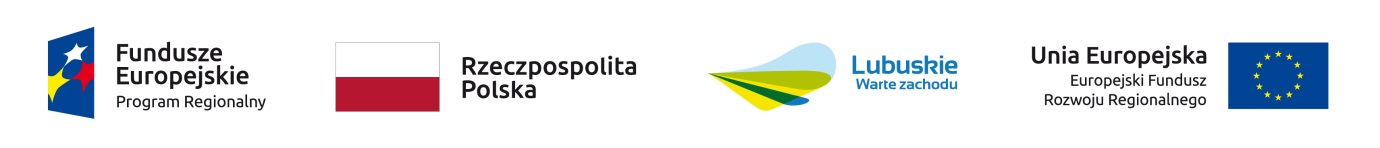 Nr sprawy: ZP.271.38.2021Nazwa Zamówienia: „Dostawa drona oraz sprzętu ratowniczo gaśniczego dla gminy Szprotawa ” w  ramach projektu: „Wsparcie służb ratownictwa technicznego i przeciwpożarowego na terenie gmin Bytom Odrzański, Szprotawa, Sulęcin, Drezdenko, Kostrzyn nad Odrą, Nowe Miasteczko, Otyń, Szczaniec, Ośno Lubuskie, Santok i Witnica”,  który współfinansowany jest ze środków Unii Europejskiej w ramach Regionalnego Programu Operacyjnego – Lubuskie 2020 (Oś priorytetowa 4 „Środowisko i Kultura”, działanie 4.1 „ Przeciwdziałanie katastrofom naturalnym i ich skutkom”)SPECYFIKACJA WARUNKÓW ZAMÓWIENIA1. Zamawiający:1.1 Gmina Szprotawa     Adres: Rynek 45,  67- 300 Szprotawa     Tel. 068/3763811,   Fax 068/3762220,    e- mail: ratusz@szprotawa.pl2. Tryb postępowaniaPostępowanie prowadzone   bez zastosowania  przepisów ustawy Prawo zamówień publicznych (Dz. U. z 2019 r., poz. 2019 .) na podstawie wewnętrznego regulaminu udzielania zamówień publicznych.3. Przedmiot zamówienia.3.1.Nazwa przedmiotu zamówienia„Dostawa drona oraz sprzętu ratowniczo gaśniczego dla gminy Szprotawa ”3.2. Zakres przedmiotu zamówieniaCzęść I zamówienia : Dostawa drona z kamerą termowizyjną – szt.1• Zasięg: min 3  km z możliwością wydłużenia • od 4 do 6 wirników Odbiór  sygnał GALILEO (Unia Europejska)• Aparatura sterująca  ze zintegrowanym dotykowym monitorem od 5,5   do 7”, komunikatami głosowymi, • Bezpośrednie wyjście wideo HD z aparatury poprzez kabel HDMI umożliwiające wyświetlanie obrazu na żywo na większym monitorze• Szczegółowe planowanie misji zarówno na aparaturze sterującej jak i na komputerze,       dostępność  map offline, • Możliwość zaprogramowania misji po waypointach oraz misji  obszarowych, w misjach poszukiwawczo-ratowniczych• Możliwość zapisywania i przechowywania misji w celu późniejszego ich powtórzenia.• Max. wysokość (względna) 500 m• Max. prędkość kątowa obrotu od 90 stopni/s• Max. wychylenie 35 stopni• Max. prędkość wznoszenia od 4 do 6m/s• Max. prędkość opadania od 3 m/s• Max. prędkość w poziomie 40 do 80 km/h• Częstotliwość radiowa sterowania 2,4 i 5,8 Ghz Kamera termowizyjna dualna sensor termowizyjny o rozdzielczość  minimum  min 640x 512 pixeli • Szkolenia dla 2 operatorów i uzyskanie świadectwa kwalifikacji które uprawnia do korzystania z drona do 4 kg  Szkolenie  musi być przeprowadzone dla 2 operatorów i uzyskanie świadectwa kwalifikacji które uprawnia do korzystania z drona do 4 kg. Szkolenie może się odbywać poza siedzibą  Zamawiajacego. Wykonawca w takim wypadku  pokrywa koszty szkolenia ,dojazdu uczestników szkolenia  do miejsca szkolenia oraz ich zakwaterowania i wyżywienia przez okres trwania szkolenia. Szkolenie będzie obejmować część teoretyczną oraz praktyczna  i musi  obejmować loty dronem poza zasięgiem wzroku.System omijania przeszkódAkcesoria wspomagające operacje SAR -Głośnik dioda sygnalizacyjna oświetlenie led Wyposażenie dodatkowe:Akumulator zapasowy (1 szt.)Karta Micro SD 64 GBPlecak lub walizka  transportowyDodatkowy komplet śmigiełKamizelka operatoraMata lądowiskoCzęstotliwość odświeżania  30 HzKamera światła dziennego 48 mpCzęść II zamówienia: dostawa sprzętu ratowniczo-gaśniczego.Pompa wodna zanurzeniowa do osuszania - 2 szt.Głębokość zanurzenia (podnoszenia) od  10 mMaksymalna średnica zanieczyszczeń do 6 mmMaksymalna wydajność od  170 l/minMaksymalna wysokość podnoszenia   od  11 mMoc silnika   od  0,40 kWśrednica przyłącza    od 25 mmZastosowanie    Woda brudnaDługość przewodu elektrycznego  od 10 modwadnianie do poziomu 1-3 mm płaszcz chłodzący umożliwiający pracę ciągłą przy minimalnym zanurzeniuzabezpieczenie termiczneZapora przeciwpowodziowa – szt. 8Zapora przeciwpowodziowa 40 cm x10 m metrów wykonana z PCV ,  jednokomorowa  wspomagająca ochronę przeciwpowodziową przeznaczona do podwyższania stacjonarnych, ziemnych wałów przeciwpowodziowychnapełniana wodą powodziową przy pomocy pomp pływającychwykonana  w postaci podłużnego walca o średnicy 40 cm i długości 10m , i  z  tkaniny PCV(lakierowana trzywarstwowej wodoszczelna i zbrojona siatką) o gramaturze <650g/m2. Tkanina będzie odporna na grzyby i miktoby oraz promienie UV natomiast zakres użytkowania  materiału od -30 do +70 stopni Celsjusza. Wytrzymałość materiału na rozerwanie 2500/2500 N/50 mm wg. normy DIN EN ISO 1421/V1; na rozdarcia 250/250 N, wg. Normy DIN 53363; oraz  na zerwanie zgrzewów: 3750 N/50 mm. Odporność na rozdarcie zgrzewów 500NTrwałość - do 10 lat W skład zapory przeciwpowodziowej  wchodzić będzie : zapora przeciwpowodziowa długości 10 mb i średnicy 40 cmkolor zapory – czerwony lub innyWLOT-WYLOT wody odbywa się przez  2 złącza STORZ 52 lub 75 Na końcach umieszczone uchwyty do układania zapory.Agregat prądotwórczy - 2 szt.Napięcie : 400/230 VMoc maksymalna : do 11,0 kWMoc znamionowa : do 10.0 kWStabilizacja napięcia : AVR +/- 2%Stopień ochrony : IP23Zbiornik : do 30,0 lSpalanie średnie : do 5,0  l/hMoc akustyczna Lwa : 97 dBCzęstotliwość: 50 HzAkumulator: min 35 AhGniazdo 16A 230V Schuko (szt)	1Gniazdo 32A 5P IP44 (szt)	1Gniazdo 63A 3P IP67 (szt)	1Włącznik termiczny; magneto-termiczny	TAKLicznik czasu pracy	TAKCzujnik poziomu oleju	TAKAdapter do węża spalinowego	W TŁUMNIKURodzaj paliwa	BENZYNARozruch	ROZRUSZNIKPrądnica	SYNCHRONICZNAPilarka ratownicza  - 2 szt.Moc kW/KM –od  4,0Pojemność skokowa cm³ - od 70Ciężar kg 1) – do 8,0Poziom ciśnienia akustycznego dB(A) 3) –108Podziałka piły łańcuchowej - 3/8 "Zęby tnące wykonane z trwałych materiałów wydłużają czas pracy urządzenia i okres pomiędzy ostrzeniemMotopompa  do wody szlamowej    - 5 szt.Medium - Woda szlamowa	Wydajność – od 1200 l/minMaksymalna wysokość podnoszenia – od 25 mMaksymalna wysokość ssania	-od  8 mŚrednica króćcy przyłączeniowych - ssawny 3 cale tłoczny 3 caleTyp silnika - Spalinowy Moc silnika - Od 6,0 KW / 8,0* 9,0 KM Pojemność zbiornika paliwa - Powyżej 5,0 lZużycie paliwa - Do 3,0 l/hŚrednica zanieczyszczeń do 28 mmOil Alert		 	 4. Okres, w którym realizowane będzie zamówienie:  1 miesiąc od dnia podpisania umowy 5. Dokumenty wchodzące w skład oferty:, 1) wypełniony formularz oferty wg załącznika nr 1 do SWZ;2) pełnomocnictwo lub inny dokument określający zakres umocowania do reprezentowaniaWykonawcy, o ile ofertę składa pełnomocnik Wykonawcy.3) odpis z właściwego rejestru lub z centralnej ewidencji i informacji o działalności gospodarczej,jeżeli odrębne przepisy wymagają wpisu do rejestru lub ewidencji, 4) zaakceptowany projekt umowy zał. nr 2 do SWZ6. Forma dokumentów i oświadczeń:6.1. Składane formularz ofertowy oraz ewentualne pełnomocnictwo muszą być przedstawione w formie oryginału,6.2. Za oryginał dokumentu lub oświadczenia, o których mowa w pkt 6.1.  SWZ uważa sięoświadczenie lub dokument złożony w formie pisemnej podpisany własnoręcznym podpisem nakażdej zapisanej stronie odpowiednio przez Wykonawcę7. Cena oferty:1) cena (ryczałtowa) oferty, uwzględniająca należny podatek VAT, podana w załączniku nr 1do SWZ musi obejmować cały przedmiot zamówienia wyceniony w oparciu o szczegółowy opis zamówienia określony w punkcie 3.2 SIWZ. 2) cena oferty musi być wyrażona w złotych polskich, po zaokrągleniu do pełnych groszy - dwamiejsca po przecinku (końcówki poniżej 0,5 grosza pomija się, a końcówki 0,5 groszai wyższe zaokrągla się do 1 grosza);3) cena oferty podana przez Wykonawcę zawiera w sobie wszystkie koszty związane z realizacjąprzedmiotu zamówienia jest stała przez cały okres trwania umowy i w żadnym przypadku niepodlega zmianom z jakiegokolwiek powodu;4) cena oferty obejmować będzie wyrażoną w jednostkach pieniężnych i podlegającą zapłacieprzez Zamawiającego wartość wszystkich zobowiązań Wykonawcy związanychz wykonaniem zamówienia;5) ceną w rozumieniu przepisów art. 3 ust. 1 i 2 ustawy z dnia 9 maja 2014 r. o informowaniuo cenach towarów i usług (Dz. U.2017 poz. 1830) jest wartość wyrażoną w jednostkach pieniężnych,którą kupujący jest obowiązany zapłacić przedsiębiorcy za towar lub usługę; w cenieuwzględnia się podatek od towarów i usług oraz podatek akcyzowy, jeżeli na podstawieodrębnych przepisów sprzedaż towaru (usługi) podlega obciążeniu podatkiem od towarówi usług lub podatkiem akcyzowym, z zastrzeżeniem pkt 11.8) SWZ;6) cena oferty podana w załączniku nr 1 do SWZ musi być podana cyfrą,z dokładnością do dwóch miejsc po przecinku;7) prawidłowe ustalenie należnej stawki podatku VAT należy do obowiązków Wykonawcy zgodniez przepisami ustawy z dnia 11 marca 2004 r. o podatku od towarów i usług (Dz. U. z 2021 r., poz.685 - tekst jednolity .);8. Oferty częściowe:Zamawiający  dopuszcza możliwości składania ofert częściowych.9. Jedna oferta od jednego Wykonawcy:Każdy Wykonawca może złożyć tylko jedną ofertę. Treść oferty musi odpowiadać treści SWZ.10. Sposób przygotowania ofert:1) oferta sporządzona według załącznika nr 1 do SWZ oraz załączniki do oferty powinny byćnapisane czytelnie w języku polskim, nieścieralnym atramentem - na maszynie do pisania,komputerze lub czytelnym pismem ręcznym, 2) oferta oraz wszystkie załączniki do oferty stanowiące jej integralną część muszą być podpisaneprzez Wykonawcę lub osoby upoważnione;3) dołączone do oferty dokumenty w formie kopii (kserokopii) muszą być czytelne, opatrzoneklauzulą „za zgodność z oryginałem” i czytelnym podpisem zawierającym co najmniej pełnenazwisko składającego oświadczenie lub pieczęcią imienną i parafką składającegooświadczenie, z zachowaniem pkt 9 SWZ;4) zaleca się, aby każda zapisana strona (kartka) oferty była ponumerowana kolejnymi numerami;5) każda zapisana strona oferty winna być podpisana albo zaparafowana przez Wykonawcę lubosoby upoważnione;6) wszelkie poprawki w treści oferty muszą być sygnowane podpisem Wykonawcy lub jegopełnomocnika;7) oferta wraz ze wszystkimi załącznikami powinna być trwale spięta;8) pożądane przez Zamawiającego jest złożenie wraz z ofertą spisu treści z wyszczególnieniemilości stron wchodzących w jej skład.11. Okres związania ofertą:Wykonawca jest związany ofertą przez okres 30 dni od upływu terminu składania ofert. Bieg terminuzwiązania ofertą rozpoczyna się wraz z upływem terminu składania ofert.12. Ogląd miejsca zamówienia:Zamawiający nie wymaga oględzin miejsc dostawy.13. Koszt przygotowania oferty:Wykonawca ponosi wszelkie koszty związane z przygotowaniem i złożeniem oferty w miejscuwyznaczonym przez Zamawiającego.14. Wadium:Zamawiający nie wymaga wniesienia wadium15. Opakowanie oferty:Wykonawca umieści ofertę w zamkniętej kopercie opatrzonej nazwą i adresem Wykonawcy, adresemZamawiającego i napisem:  Oferta na : „Dostawa drona oraz sprzętu ratowniczo gaśniczego dla gminy Szprotawa ”16. Składanie ofert:1) oferty w formie pisemnej należy złożyć w siedzibie Zamawiającego tj. Gmina Szprotawa Rynek 45, 67-300 Szprotawa w terminie do dnia 26 listopada 2021 roku do godz. 14:00;2) składanie ofert odbywa się za pośrednictwem operatora pocztowego w rozumieniu ustawy zdnia 23 listopada 2012 r. Prawo pocztowe (Dz. U. 2020r  poz. 1041),osobiście lub za pośrednictwem posłańca;3) ofertę złożoną po terminie niezwłocznie zwraca się Wykonawcy 4) Zamawiający nie bierze odpowiedzialności za niewłaściwe opakowanie oferty lubzłożenie jej w niewłaściwym miejscu;5) Zamawiający informuje, iż oferty składane w postępowaniu o zamówienie publiczne są jawne i podlegają udostępnieniu od chwili ich otwarcia, z wyjątkiem informacji stanowiących tajemnicę przedsiębiorstwa w rozumieniu przepisów o zwalczaniu nieuczciwej konkurencji, jeśli Wykonawca nie później niż w terminie składania ofert lub wniosków o dopuszczenie do udziału w postępowaniu, zastrzegł, że nie mogą być one udostępniane oraz wykazał, iż zastrzeżone informacje stanowią tajemnicę przedsiębiorstwa. Stosowne zastrzeżenie, spełniające ww. wymagania, Wykonawca winien złożyć wraz z ofertą, w przeciwnym razie cała oferta zostanie ujawniona.6) Zamawiający zaleca, aby informacje zastrzeżone jako tajemnica przedsiębiorstwa były przezWykonawcę złożone w oddzielnej kopercie z oznakowaniem „tajemnica przedsiębiorstwa”;17. Otwarcie ofert:1)  Zamawiający nie przewiduje publicznego otwarcia ofert 4)  Informacje dotyczące firm oraz adresów Wykonawców, którzy w wyznaczonym terminie złożyli oferty oraz informacje odczytane na otwarciu ofert Zamawiający zamieści niezwłocznie po otwarciu ofert na stronie internetowej bip.wrota.lubuskie.pl/ugszprotawa/pl18. Tok oceny złożonych ofert:1) w toku badania i oceny ofert Zamawiający może żądać od Wykonawcy wyjaśnień dotyczącychtreści złożonej oferty. Niedopuszczalne jest prowadzenie między Zamawiającym a Wykonawcąnegocjacji dotyczących złożonej oferty 2) Zamawiający poprawi w ofercie:a) oczywiste omyłki pisarskie;b) oczywiste omyłki rachunkowe, z uwzględnieniem konsekwencji rachunkowych dokonanychpoprawek;c) inne omyłki polegające na niezgodności oferty ze SWZ, niepowodujące istotnych zmianw treści oferty- niezwłocznie zawiadamiając o tym Wykonawcę, którego oferta została poprawiona;19. Kryteria oceny ofert:cena oferty „C” - 100%20. Unieważnienie postępowania:Zamawiający  zastrzega sobie prawo do unieważnienia postepowania na każdym etapie  postępowania.  Informacje o unieważnieniu postepowania  zostaną zamieszczone na  stronie internetowej Gminy Szprotawa bip.wrota.lubuskie.pl/ugszprotawa/pl21. Wybór oferty najkorzystniejszej:1. Zamawiający wybierze jako najkorzystniejszą ofertę złożoną przez Wykonawcę,:którego oferta odpowiada wszystkim wymaganiom określonym w niniejszej SWZ i została najwyżej oceniona spośród złożonych ofert, w oparciu o podane w SWZ kryteria oceny ofert;2. niezwłocznie po wyborze najkorzystniejszej oferty Zamawiający informuje Wykonawców, którzyzłożyli oferty, o:a) wyborze najkorzystniejszej oferty, podając nazwę (firmę), albo imię i nazwisko, siedzibę alboadres zamieszkania i adres Wykonawcy, którego ofertę wybrano, uzasadnienie faktyczne iprawne jej wyboru oraz nazwy (firmy), albo imiona i nazwiska, siedziby albo miejscazamieszkania i adresy Wykonawców, którzy złożyli ofertyb) Wykonawcach, którzy zostali wykluczeni z postępowania o udzielenie zamówienia, podającuzasadnienie faktyczne i prawne3. Po wyborze najkorzystniejszej oferty, Zamawiający zamieszcza informacje, o których mowapowyżej  również na stronie internetowej Gminy Szprotawa bip.wrota.lubuskie.pl/ugszprotawa/pl 22. Sposób porozumiewania się Zamawiającego z Wykonawcami:Zamawiający będzie się porozumiewał z wykonawcami za pomocą poczty elektronicznej oraz strony internetowej Zamawiającego tj: bip.wrota.lubuskie.pl/ugszprotawa/pl23. Udzielanie wyjaśnień:1) Wykonawca może zwrócić się pisemnie do Zamawiającego o wyjaśnienie treści SWZ;2) Zamawiający udzieli wyjaśnień niezwłocznie, jednak nie później niż na 2 dni przed upływemterminu składania ofert, 3) Zamawiający udzieli wyjaśnień pod warunkiem, że wniosek o wyjaśnienie treści SWZ wpłynąłdo Zamawiającego nie później niż do końca dnia, w którym upływa połowa wyznaczonegoterminu składania ofert;4) treść zapytań wraz z wyjaśnieniami Zamawiający  zamieszcza na stronie internetowej Gminy Szprotawa bip.wrota.lubuskie.pl/ugszprotawa/pl5) osobą uprawnioną do kontaktowania się z Wykonawcami w sprawach organizacyjnych jestPan Rzeszutek Marek m.rzeszutek@szprotawa-um.pl 6) pytania należy kierować na adres:Gmina SzprotawaRynek 4567-300 Szprotawae-mail: m.rzeszutek@szprotawa-um.pl24. Zmiana treści SWZ :W uzasadnionych przypadkach Zamawiający może przed upływem terminu składania ofertzmienić treść SIWZ. Dokonaną zmianę SWZ Zamawiający zamieści na stronie internetowejGminy Szprotawa bip.wrota.lubuskie.pl/ugszprotawa/pl Zmiana treści SIWZ stanowi jejintegralną część;25. Zamawiający  nie przewiduje udzielenie dotychczasowemu wykonawcy zamówień na podobne usługi lub roboty budowlane.26.Zamawiajacy nie dopuszcza składania ofert wariantowychZałączniki do SIWZ:Załącznik nr   1 do SWZ Formularz ofertowy Załącznik  nr  2 do SWZ Projekt umowy                                                                   ZATWIERDZAM                                                                                                                 Litwinka Jan ZAŁĄCZNIK NR  1 do SIWZ……………………….Nazwa WykonawcyO F E R T A                                                                      do                                                           Gminy Szprotawa Nawiązując do ogłoszonego na stronie internetowej BIP Zamawiającego postepowania pn: „Dostawa drona oraz sprzętu ratowniczo gaśniczego dla gminy Szprotawa ”Oferujemy wykonanie zamówienia na warunkach podanych przez Zamawiającego                    w Specyfikacji Warunków Zamówienia  za kwotę:Część I zamówienia -  Dostawa drona z kamerą termowizyjną – szt.1      Cena netto    ................................ VAT              ……………………….Cena brutto  ………………………Część II zamówienia  -  dostawa sprzętu ratowniczo-gaśniczego.Pompa wodna zanurzeniowa do osuszania - 2 szt.        Cena brutto ……………………Zapora przeciwpowodziowa – szt. 8	        Cena brutto ……………………Agregat prądotwórczy - 2 szt.	        Cena brutto ……………………Pilarka ratownicza  - 2 szt.	        Cena brutto ……………………Motopompa  do wody szlamowej    - 5 szt.	        Cena brutto ……………………      Razem cena netto  części II  zamówienia       ................................ VAT                       ……………………….Razem cena brutto części II zamówienia        ………………………Oświadczamy, że zapoznaliśmy się ze specyfikacja  warunków zamówienia              i uznajemy się za związanych określonymi w niej zasadami postępowania,Oświadczamy, że uważamy się za związanych niniejszą ofertą na czas wskazany               w specyfikacji warunków zamówienia,Zobowiązujemy się w przypadku przyznania nam zamówienia do zawarcia umowy            w terminie 14 dni od ogłoszenia wyboru oferenta.Oświadczamy, że zapoznaliśmy się z postanowieniami umowy zawartej                      w SWZ   i zobowiązujemy się w przypadku wyboru naszej oferty do zawarcia umowy na w/w warunkach w miejscu i terminie wyznaczonym przez zamawiającego.6.    Cena  zawiera wszystkie nośniki kosztów, które pozwalają zamawiającemu       zawrzeć z oferentem umowę ryczałtową bez możliwości dokonywania zmian.      7. Termin wykonania zamówienia: 2 miesięcy od momentu podpisania umowy.8. Dostawy objęte w zamówieniu zamierzamy wykonać sami ,zamierzamy zlecić części zadania  podwykonawcą wymienionym w załączniku nr 1 do oferty, jednocześnie biorąc pełna odpowiedzialność za dostawy wykonane przez podwykonawców (niepotrzebne skreślić).9. Numer naszego konta bankowego:…………………………………………………      10 .Załącznikami do niniejszej oferty są:a).......................................................b).......................................................                                                  Podpisano:                                                  ...........................................................                                                   (podpis upełnomocnionego przedstawiciela)Załącznik nr 2 do SWZUmowa nrzawarta w dniu p o m i ę d z y:Gminą Szprotawa ul. Rynek 45, 67-300 Szprotawa, reprezentowaną przez:Mirosława Gasika - Burmistrza Gminy Szprotawaprzy kontrasygnacie Skarbnika Gminy Szprotawa – Magdaleny Małolepszejzwaną w dalszej części Umowy ZAMAWIAJĄCYMa……………………………………..zwaną w dalszej części Umowy WYKONAWCĄzwanymi w dalszej części Umowy łącznie STRONAMIUmowa zawarta w wyniku przeprowadzenia postępowania o udzielenie zamówienia publicznego na podstawie wewnętrznego regulaminu  Zamawiającego udzielania zamówień  pn.: „Dostawa drona oraz sprzętu ratowniczo gaśniczego dla Gminy Szprotawa”§1Przedmiotem umowy jest dostawa  drona z kamerą termowizyjną oraz dostawa sprzętu ratowniczo-gaśniczego szczegółowo opisanych, w tym w zakresie ilości i wymagań jakościowych, w Specyfikacji Warunków Zamówienia zwanej dalej SWZ.      2. SWZ i oferta Wykonawcy stanowią integralną część niniejszej umowy.§ 2Termin realizacji przedmiotu umowy – 2 miesięcy od dnia podpisania umowy.   § 3Za należycie i terminowo zrealizowany przedmiot umowy określony w § 1 Zamawiający zobowiązuje się do zapłaty Wykonawcy wynagrodzenia w wysokości:2) Część I zamówienia: Dostawa drona z kamerą termowizyjnąWartość  netto:   zł (słownie:)Vat % 23Wartość  brutto:  zł (słownie:)3)  Część II zamówienia: Dostawa sprzętu ratowniczo-gaśniczegoWartość  netto:   zł (słownie:)Vat % 23Wartość  brutto:  zł (słownie:)Kwoty wynagrodzenia Wykonawcy o których mowa w ust. 1 zostały określone na podstawie złożonej oferty przez Wykonawcę.Wykonawca wystawi Zamawiającemu fakturę po dostarczeniu, i podpisaniu przez strony niniejszej umowy protokołu odbioru przedmiotu zamówienia, bez zastrzeżeń. Płatność za przedmiot umowy dokonana będzie przelewem na rachunek wskazany przez Wykonawcę w terminie do 21 dni od daty otrzymania przez Zamawiającego prawidłowo wystawionej faktury VAT.Za datę zapłaty wynagrodzenia przyjmuje się dzień obciążenia rachunku Zamawiającego.§ 4Dostarczany przez Wykonawcę przedmiot umowy musi spełniać następujące warunki: posiadać deklarację CE;w przypadku dostawy określonych rzeczy w więcej niż jednym egzemplarzu, wszystkie rzeczy danego rodzaju muszą pochodzić od jednego producenta;dostarczone rzeczy muszą być wniesione do pomieszczenia wskazanego przez Zamawiającego mieszczącego się w Urzędzie Miejskim w Szprotawie ul. Rynek 45. rzeczy muszą być fabrycznie nowe (wyprodukowane nie wcześniej niż 9 miesięcy przed dostawą) i wolne od obciążeń na rzecz osób trzecich;rzeczy muszą posiadać dołączone niezbędne instrukcje i materiały dotyczące użytkowania sporządzone w języku polskim;rzeczy muszą posiadać okres gwarancji udzielonej przez producenta lub dostawcę nie krótszy niż 1 rok.Pozostałe warunki dostawy:odpowiedzialność za uszkodzenia przedmiotu umowy w czasie transportu ponosi Wykonawca;wszelkie koszty związane z wykonaniem przedmiotu umowy ponosi Wykonawca;wady  przedmiotu umowy powstałe z winy Wykonawcy, których Zamawiający nie mógł stwierdzić przy odbiorze, zostaną usunięte przez Wykonawcę poprzez wymianę rzeczy na nowe w terminie 7 dni od zgłoszenia przez Zamawiającego;Zamawiający zastrzega sobie możliwość zwrotu dostarczonego przedmiotu umowy niespełniającego wymogów jakościowych oczekiwanych przez Zamawiającego i określonych w SWZ;Wykonawca oświadcza, że wszystkie rzeczy posiadają odpowiednie atesty i certyfikaty które zostaną dostarczone wraz z ich dostawą w ramach przedmiotu umowy;Wykonawca udziela gwarancji i rękojmi na okres nie krótszy niż 1 rok tj.:dla Części I zamówienia:…………………..lata,dla Części II zamówienia:…………………..lata,§ 5Zamawiający będzie żądać od Wykonawcy zapłacenia kar umownych w wysokości:2 % wynagrodzenia umownego brutto określonego na podstawie § 3 ust.1 pkt 1) niniejszej umowy, za każdy dzień zwłoki w wykonaniu przedmiotu umowy z części I zamówienia, liczony od upływu terminu określonego w § 2;2 % wynagrodzenia umownego brutto określonego na podstawie § 3 ust.1 pkt 2) niniejszej umowy, za każdy dzień zwłoki w wykonaniu przedmiotu umowy z części II zamówienia, liczony od upływu terminu określonego w § 2;2 % wynagrodzenia umownego brutto określonego na podstawie § 3 ust.1 pkt 1) niniejszej umowy, za każdy dzień zwłoki w usunięciu wad stwierdzonych przy odbiorze lub w okresie gwarancji i rękojmi i dotyczących przedmiotu umowy z części I zamówienia;2 % wynagrodzenia umownego brutto określonego na podstawie § 3 ust.1 pkt 2) niniejszej umowy, za każdy dzień zwłoki w usunięciu wad stwierdzonych przy odbiorze lub w okresie gwarancji i rękojmi i dotyczących przedmiotu umowy z części II zamówienia;10% wynagrodzenia umownego brutto dla danej części zamówienia (której dotyczy odstąpienie) określonego  na podstawie § 3 ust.1  niniejszej umowy z tytułu odstąpienia od umowy przez Zamawiającego z przyczyn za które odpowiedzialność ponosi Wykonawca.Łączna wysokość kar umownych dla Wykonawcy, naliczana będzie do wartości 20% wartości brutto danej części zamówienia której dotyczy. Wykonawca może żądać od Zamawiającego kary umownej w wysokości 10% wynagrodzenia umownego brutto dla danej części zamówienia za dostawy od których wykonania Wykonawca odstąpił  z przyczyn zależnych od Zamawiającego.Strony mogą dochodzić odszkodowania uzupełniającego do wartości poniesionej szkody, na zasadach ogólnych. § 6Odbiór przedmiotu zamówienia zostanie dokonany przez Zamawiającego w jego siedzibie w ciągu 3 dni od daty zawiadomienia przez Wykonawcę o gotowości do odbioru. Odbioru dokona komisja powołana przez Zamawiającego.Strony postanawiają, że będzie spisany protokół z czynności odbioru, zawierający wszelkie ustalenia dokonane w toku odbioru, jak też terminy wyznaczone na usunięcie stwierdzonych przy odbiorze wad.§ 7Ewentualne reklamacje jakościowe i ilościowe przedmiotu zamówienia składane będą Wykonawcy pisemnie lub za pośrednictwem poczty elektronicznej, niezwłocznie po ich stwierdzeniu w okresie gwarancji i rękojmi. Wykonawca zobowiązuje się do udzielenia odpowiedzi na złożoną reklamację w ciągu 48 godzin od złożenia reklamacji, a w przypadku braku odpowiedzi w tym terminie reklamację uważać się będzie w całości za uznaną przez Wykonawcę.W przypadku uznania reklamacji za zasadną Wykonawca zobowiązany jest w terminie 7 dni wymienić rzecz na wolną od wad, bądź uzupełnić braki ilościowe, na własny koszt.§ 8Wszelkie spory powstałe na gruncie przedmiotowej umowy strony będą się starały rozwiązać w sposób polubowny. Gdyby to okazało się niemożliwe, spór zostanie rozstrzygnięty przez Sąd właściwy miejscowo dla Zamawiającego.W sprawach nie uregulowanych niniejszą umową mają zastosowanie przepisy Kodeksu Cywilnego .§ 9Wszelkie zmiany i uzupełnienia treści niniejszej umowy wymagają, pod rygorem nieważności, zachowania formy pisemnej.§ 10Umowę sporządzono w trzech jednobrzmiących egzemplarzach w tym jeden dla Wykonawcy i dwa dla ZamawiającegoZamawiający                                                                                                    Wykonawca